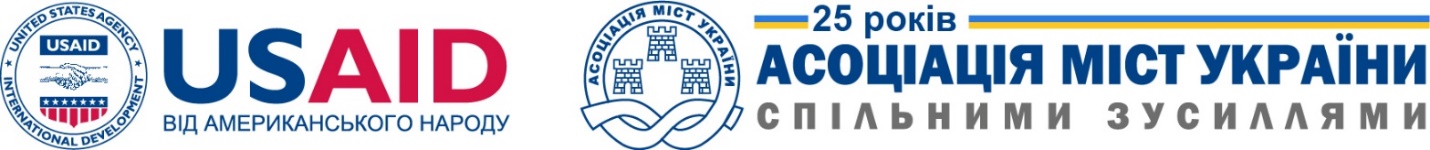 ПРОЕКТПРОГРАМАГалузевого форуму з обговорення та реформування соціальної сфери: освіта, охорона здоровʼя, соціальний захист6 листопада 2017 рокуМісце проведення: м. Київ на базі готельного комплексу «Русь» (м. Київ, вул. Госпітальна, 4, ст. метро «Палац Спорту»)7 листопада 2017 року________________ЗранкуЗаїзд та поселення іногородніх учасників10:00-11:00Реєстрація учасників Форуму. Брейк-кава(стійка для реєстрації біля залу А+BCD, 1 поверх)11:00-13:00Відкриття Форуму. Привітання учасників(Зал А+BCD, 1 поверх)Модератор – Ігор Парасюк, директор проекту ПУЛЬС (Розробка курсу на зміцнення місцевого самоврядування в Україні) Асоціації міст УкраїниМодератор – Ігор Парасюк, директор проекту ПУЛЬС (Розробка курсу на зміцнення місцевого самоврядування в Україні) Асоціації міст УкраїниОбговорення загальних напрямів реформування соціальної сфери. Спікери:Віце-прем’єр-міністр України Павло РозенкоВіце-прем’єр-міністр України – Міністр регіонального розвитку, будівництва та житлово-комунального господарства України Геннадій ЗубкоНародні депутати України, представники міністерств, органів місцевого самоврядування13:00-14:00Обід (зал «Еліта», 2 поверх)14:00-16:00Паралельні засідання секторальних робочих груп:Освіта(Зал А+BCD, 1 поверх)Освіта(Зал А+BCD, 1 поверх)Модератор – Галина Остапенко, голова Секції з питань освіти Асоціації міст України, начальник Управління освіти Первомайської міської ради Миколаївської областіМодератор – Галина Остапенко, голова Секції з питань освіти Асоціації міст України, начальник Управління освіти Первомайської міської ради Миколаївської області14:00-14:20Стан впровадження секторальної реформи освіти та реалізації галузевої стратегії АМУЛюдмила Мозгова,аналітик АМУ14:20-15:50Обговорення питань у форматі діалогу:Народні депутати України, представники міністерств, органів місцевого самоврядування, експертного середовищаУпровадження реформи Нової української школиФінансування галузі освітиІмплементації Закону України «Про освіту»Створення інклюзивного освітнього середовищаПовноваження органів управління освітою (ОМС) у контексті законодавчих змінЗапитання до спікерів15:50-16:00Прийняття рішення щодо подальших кроків впровадження секторальної реформи Охорона здоровʼя(Зал FE, 1 поверх)Охорона здоровʼя(Зал FE, 1 поверх)Модератор – Юлія Вернигор, аналітик Асоціації міст УкраїниМодератор – Юлія Вернигор, аналітик Асоціації міст України14:00-14:20Стан впровадження секторальної реформи сфери охорони здоровʼя та реалізації галузевої стратегії АМУЮлія Вернигор,аналітик АМУ14:20-15:50Обговорення питань у форматі діалогу:Народні депутати України, представники міністерств, органів місцевого самоврядування, експертного середовищаУпровадження медичної реформиФінансування медичної галузіІмплементації Закону України «Про державні фінансові гарантії медичного обслуговування населення»Підвищення доступності та якості медичного обслуговування у сільській місцевостіЗапитання до спікерів15:50-16:00Прийняття рішення щодо подальших кроків впровадження секторальної реформи Соціальний захист населення(Зал «Венеція», 2 поверх)Соціальний захист населення(Зал «Венеція», 2 поверх)Модератор – Галина Кучер, голова Секції з питань соціального захисту Асоціації міст України, начальник Управління праці та соціального захисту населення Уманської міської ради Черкаської областіМодератор – Галина Кучер, голова Секції з питань соціального захисту Асоціації міст України, начальник Управління праці та соціального захисту населення Уманської міської ради Черкаської області14:00-14:20Стан впровадження секторальної реформи сфери соціального захисту населення та реалізації галузевої стратегії АМУНазар Миколюк,аналітик АМУ14:20-15:50Обговорення питань у форматі діалогу:Народні депутати України, представники міністерств, органів місцевого самоврядування, експертного середовища- Розподіл повноважень органів державної влади та органів місцевого самоврядування у сфері соціального захисту населення- Повноваження органів місцевого самоврядування щодо контролю у сфері праці- Пільговий проїзд та послуги звʼязку окремих категорій громадян- Нові підходи у сфері соціального захисту та забезпеченняЗапитання до спікерів15:50-16:00Прийняття рішення щодо подальших кроків впровадження секторальної реформи16:00-16:20Перерва16:20-17:00Підбиття підсумків 1 дня Форуму. Озвучення прийнятих секторальними робочими групами рішень(Зал А+BCD, 1 поверх)17:50Вечеря (зал «Еліта», 2 поверх)7:00-8:45Сніданок9:00-9:45Трансфер від готелю до Міжнародного виставкового центру (м. Київ, Броварський проспект, 15)9:45-12:00Огляд XV Міжнародної спеціалізованої виставки «AQUA UKRAINE – 2017», XV Міжнародної спеціалізованої виставки “КОМУНТЕХ – 2017”, VIII Спеціалізованої виставки “ДорТехЕкспо – 2017”, X Міжнародної спеціалізованої виставки “Енергоефективність. Відновлювана енергетика – 2017” у частині впровадження нових технологій для створення комфортних умов одержувачам освітніх, соціальних послуг та послуг у сфері охорони здоровʼя12:00-12:45Трансфер від Міжнародного виставкового центру до готелю12:40-13:40Обід (зал «Еліта», 2 поверх)14:00Відʼїзд учасників із готелю